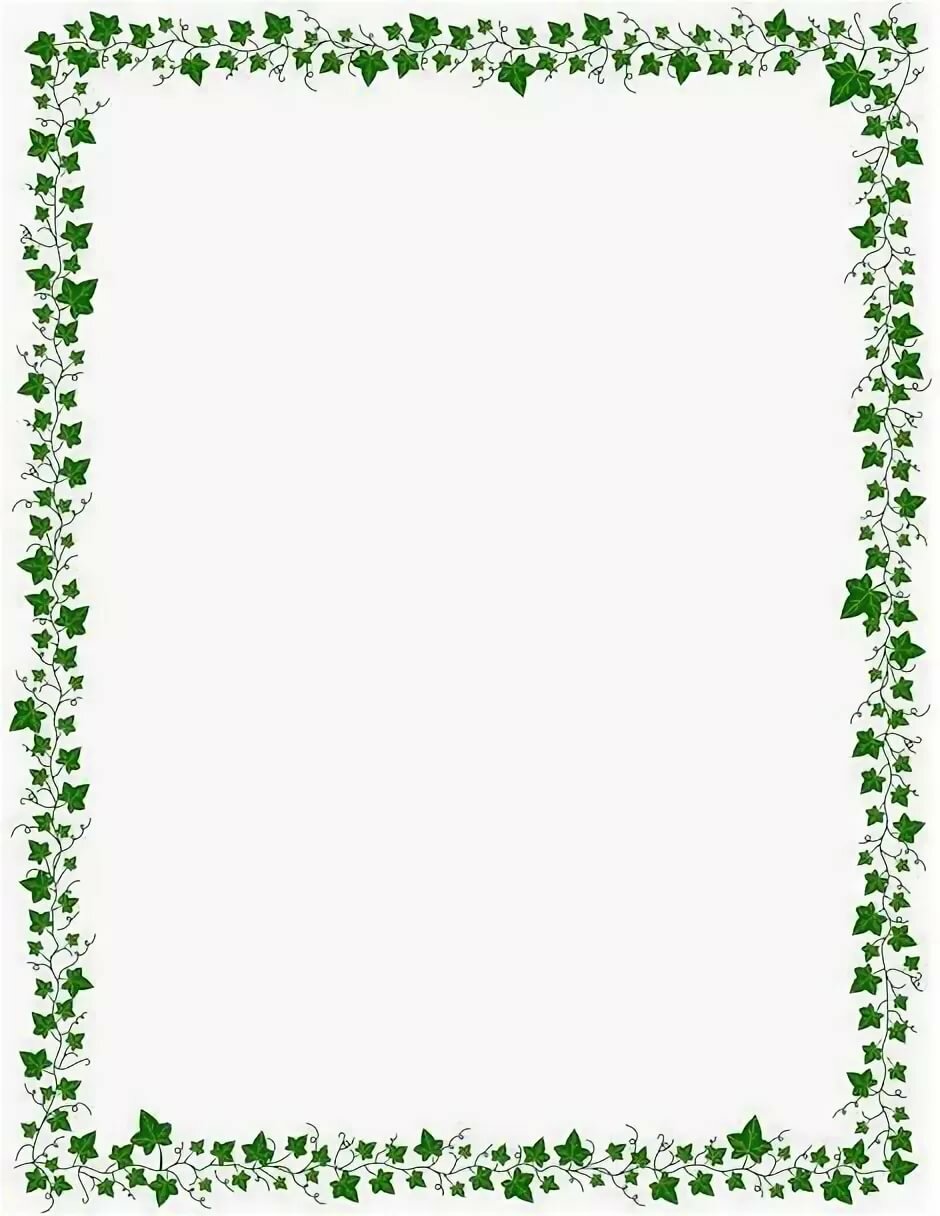 Муниципальное бюджетное дошкольное образовательное учреждение«Детский сад комбинированного вида № 19 «Рябинка»_____________________________________________________________________. Рубцовск, ул.Комсомольская, 65тел.: (38557) 7-59-69Е-mail: ryabinka.detskiysad19@mail.ruМастер-класс для воспитателей «Экология и Мы»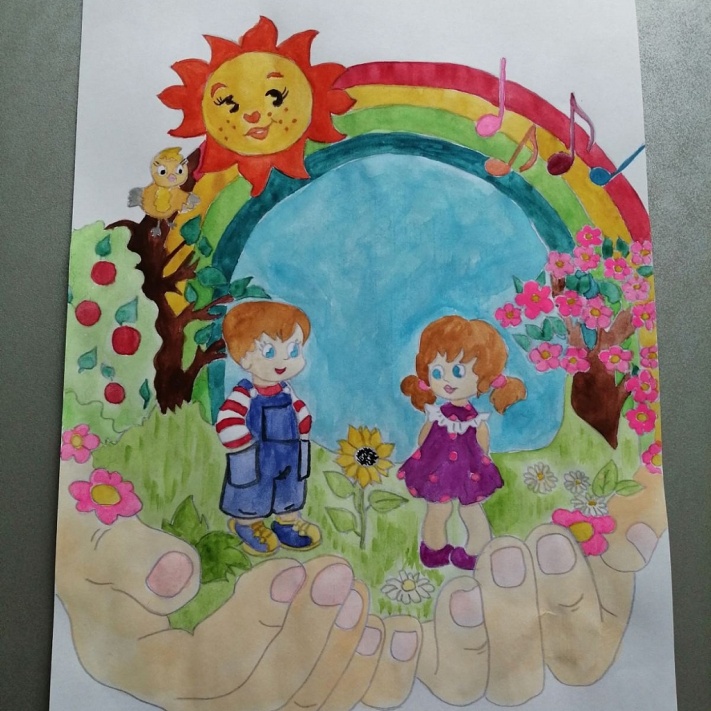 	Воспитатель                                                                                                            Мулина  С.И.        Цель: развивать творческий потенциал педагогов, их компетентность в сфере          экологии; повысить профессиональное мастерство педагогов и          эффективность их процессуальной деятельности, установить тесное        сотрудничество между педагогами.Задачи:1 . выявить имеющиеся знания у  педагогов  по вопросам экологии (явления  живой и не живой природы, растения, животные);умение использовать полученные знания по природе в разных видах  деятельности;развивать познавательный интерес у педагогов;воспитывать любовь к природе, к своему родному краю.Ход мероприятияВедущий: - Добрый день, уважаемые коллеги! Сегодня я проведу для вас   мастер-класс на тему «Экология и Мы».Сегодняшний мастер-класс позволит проверить каждому педагогу свою      компетентность в вопросах экологического воспитания и, возможно, немного      повысить её; поделиться опытом использования разнообразных форм       деятельности в целях повышения эффективности педагогического процесса     по данной теме. Наконец, установить более тесный контакт между педагогами       нашего детского сада.Для того, чтобы было удобно  обращаться к командам, предлагаю      разделиться на две команды, посовещаться и придумать название команде и      представить ее.Природа - важнейшее средство воспитания и развития детей        дошкольного возраста. Сколько открытий делает ребенок, общаясь с ней!       Неповторимо каждое живое существо, увиденное малышом. Разнообразны и      природные материалы (песок, глина, вода, снег и т. д.), с которым дети любят      играть. Дошкольники общаются с природой в разное время года - и когда вокруг     лежит пушистый, белый снег, и когда зацветают сады. Ни один дидактический     материал не сравнится с природой по разнообразию и силе развивающего     воздействия на ребенка.     Влияние природы на развитие личности ребенка связано с формированием у         него определенных знаний о ее объектах и явлениях. Поэтому, если говорить о       задачах, стоящих перед воспитателем, знакомящим детей с природой, то первой        среди них будет формирование у детей элементарной системы знаний о       природе.Вторая задача - формирование у детей трудовых навыков и умений.Третья задача - формирование у детей любви к природе.Все перечисленные задачи, стоящие перед воспитателем, тесно взаимосвязаны – необходимо рассматривать и решать их в комплексе. И сегодня мы с вами поговорим об этом.РазминкаЧто же такое экология? (ответы педагогов)(Экология - это наука  об отношениях растительных и животных организмов и образуемых ими сообществах между собой и окружающей средой).Что обозначает экологическое воспитание дошкольников? (Это ознакомление детей с природой, в основу которого положен экологический подход, при котором педагогический процесс опирается на основополагающие идеи и понятия экологии.)Почему на Ваш взгляд, им надо заниматься с дошкольного возраста? (Потому, что именно в дошкольном детстве закладываются основы правильного отношения к окружающему миру и ценностные ориентации в нем.)Роль педагога в экологическом воспитании дошкольников?Какая, на ваш взгляд, должна здесь проводиться работа с родителями?Назовите формы работы с родителями по экологическому воспитанию? (Консультации, круглые столы, выставки поделок из природного материала, родительские собрания).Ведущий: - Чтобы сформировать у детей потребность общения с представителями животного и растительного мира, познавательный интерес к ним, умение видеть и понимать прекрасное, потребность самовыражения в творческой деятельности, в детском саду создаются такие условия, где бы дети могли в условиях ежедневного свободного доступа пополнять свои знания, реализовывать потребность в общении с естественной природой.Методический турнирНазовите элементы предметно-развивающей среды детского сада, используемые для экологического воспитания дошкольников.(Участники поочередно называют: уголок природы: модели и схемы; наглядный материал; календарь природы; картотеки труда, наблюдений и экспериментов; учебные панно; методическая, энциклопедическая и художественная литература; экологическая тропа; мини-огороды в групповых помещениях и огород на территории; экологические коллекции и мини- музеи; паспорта растений).Каковы условия, необходимые для экологического воспитания детей? (Это: уголок природы в группе; участок детского сада.)Что должно быть в уголке природы?(Растения, животные, птицы, рыбы, инвентарь по уходу за обитателями уголка, корм для обитателей; календарь природы; детские рисунки.)Что должно быть на участке детского сада? (Деревья, кустарники, цветники, огород.)5.Какие методы используются для экологического воспитания детей? (Наглядные, практические, словесные.)6.Перечислите наглядные методы экологического воспитания детей. (Наблюдения; рассматривание картин; демонстрация моделей,кинофильмов, диафильмов, диапозитивов.)7.Перечислите практические методы экологического воспитания дошкольников.(Игра; элементарные опыты; моделирование.)8.Перечислите словесные методы экологического воспитания дошкольников.(Рассказы воспитателя и детей; чтение художественных произведений о природе; беседы.)9.Назовите основной метод, используемый в экологическом воспитании дошкольников. (Наблюдение.)10.Перечислите формы организации работы с детьми по экологическому воспитанию. (НОД; экскурсии; повседневная жизнь (прогулки, в том  числе и целевые ;   труд    в    цветнике ,  огороде ,  уголке природы); экологические праздники и развлечения; элементарная поисковая деятельность (только в старшем возрасте).Ведущий: - У вас есть карточки с заданием, попробуйте расставить по значимости приведенные ниже принципы создания экологического уголка в детском саду (на первое место поставьте самое актуальное, на Ваш взгляд положение):наличие как можно большего числа видов растений и животных;наличие объектов неживой природы (почвы, камни, ракушки и т.д.);обеспечение комфортных условий для всех представителей живой природы, необходимой им среды обитания и ухода;безопасность (отсутствие опасных видов животных, насекомых, растений);обеспечение для детей возможности ухаживать за растениями и животными;обеспечение для детей возможности наблюдать за объектами живой природы;обеспечение для детей возможности экспериментировать с объектами неживой природы; (4, 3, 1, 2, 6, 5, 7)Ведущий: - Погода всегда интересовала людей. Чем ближе был человек к природе, тем в большей мере его жизнь зависела от дождей и засух, от морозов и оттепелей.И хотя эти многолетние наблюдения, нашедшие отражение в приметах и загадках, пословицах и поговорках не все точны, но в полной мере могут использоваться для ознакомления детей с природой, народными традициями, для развития их творческих способностей; наблюдения дают возможность испытать радость открытия, почувствовать вкус исследовательской работы.Прогнозирование погоды на основе народных примет воспитывает уважение к традициям, обеспечивает связь поколений.Предлагаю вам небольшой блиц-конкурс «Как растения и животные предсказывают погоду».Я напоминаю вам начало приметы будущей погоды  в поведении растений и животных, а вы заканчиваете строчку.- Паук усиленно плетет паутину - (к сухой погоде).- Уж на дороге греется - (перед дождем).- Стрижи, ласточки низко летают - (дождь предвещают).- Мыши выходят из-под подстилки на снег - (за сутки до оттепели).- Собака катается по земле, мало ест и много спит - (к вьюге).- Когда цветет черемуха - (к холоду, заморозкам).- Если утром трава сухая - (к вечеру ожидай дождя).- С утра мокрица распустилась и осталась раскрытой весь день - (к хорошей погоде).- Цветы перед дождем - (пахнут сильнее).- Кошка свернулась клубочком - (к похолоданию).- Ворона кричит зимой - (к метели).- Лягушки квакают - (к дождю).- Воробьи в пыли купаются - (к дождю).- Около луны звезда народилась - (к потеплению).Может кто-нибудь из вас напомнит другие приметы?Решение педагогических ситуацийВедущий: - Каждая команда должна решить следующую педагогическую ситуацию. (Раздать каждой команде по 1 ситуации). На решение отводится 5 минут.1.- На лесной поляне играют четверо детей от пяти до семи лет. Самый маленький кричит: « Давайте поймае м бабочку и подожжем е й крылья!» Мужчина, идущий мимо и слышащий этот призыв, останавливает мальчика и спрашивает: «Зачем же вам поджигать бабочке крылышки?» Тот немного молчит и отвечает: «Просто так».Чем можно объяснить такую жестокость детей? Каковы методы и приемы воспитания у дошкольников бережного отношения  к природе необходимы в данной ситуации?2.- Вы идете на работу. На дорожке мирно беседуют две мамы. В это время их дети неподалеку ломают ветки молодого деревца. У обеих в руках уже по большой охапке. Как вы думаете, дети просто непослушны или им никто не говорил о том, что нельзя приносить вред растениям?Вы, молча, пройдете мимо, в душе осуждая матерей (детей), или остановитесь и поговорите с матерями (с детьми)?Ведущий: - А сейчас предлагаю немного расслабиться.Шуточная игра «Концовки обманки»Ведущий: - Я зачитываю стишок, а вы быстро отвечаете:Знает девочка любая, что морковка …. (голубая, оранжевая).Белым снегом все одето, значит, наступает …. (лето, зима).Ночью каждое оконце слабо освещает …. (солнце, луна).4.Облетели листья с клена, стал он к осени …. (зеленый, голый)5.Под деревом четыре льва, один ушел, осталось …. (два, три).6.Мышь считает дырки в сыре, три плюс два равно …. (четыре, пять).7.По сосне, как в барабан, застучал в лесу …. (баран, дятел).8.На заборе поутру, кукарекал …. (кенгуру, петух).9.Лишь только свет дневной потух, заухал в темноте …. (петух, филин).10.С пальмы вниз, на пальму снова, ловко прыгает …. (корова, обезьяна).11.На болоте во весь дух, громко квакает …. (петух, лягушка).12.Слышала вся улица, как мычала …. (курица, корова). Ведущий: - А сейчас Вашему вниманию предлагается отгадать экологический кроссворд.По вертикалиОпустел наш сад, паутинки вдаль летят. И на южный край Земли потянулись журавли. Распахнулись двери школ, что за  месяц  к  нам пришел? (Сентябрь)Все лето на ветке сижу, а осенью бабочкой желтой кружу. (Листок)По горизонтали Несу я урожаи, поля вновь засеваю, птиц к югу отправляю, деревья раздеваю, но не касаюсь елочек и сосен. Я… (Осень)Кто-то утром не спеша надувает красный шар, а как выпустит из рук – станет все светло вокруг. (Солнце)Колос золотиться, речка серебрится. Расцвела природа! Что за время года? (Лето)Ночью по небу гуляла, тускло землю освещала. «Скучно, скучно мне, одна, а зовут меня …» (Луна)Когда все укрыто седыми снегами и солнышко рано прощается с нами? (Зима)Сколько по ней не иди - все будет бежать впереди. (Тень)Летит - молчит, лежит - молчит, когда умрёт, тогда заревёт. Снег)Пол-лепешки над домами, не достать его руками. (Месяц)Белый, словно молоко, все кругом заволокло. (Туман)Поле черно-белым стало, падает то дождь, то снег. А еще прохладно стало, льдом сковало воды рек. Меркнет в поле озимь ржи, что за месяц, подскажи. (Ноябрь)Мы любим ее все, когда она шумит, журчит, плескается, а кот ее не любит - он лапой умывается. (Вода)Каждый, кто проходит - подойдет, напьется и опять в дорогу силы наберется. (Родник)Чистый, солнечный, грибной, теплый, звонкий, озорной. Тянет к небу травы, рожь. Работяга - летний… (Дождь)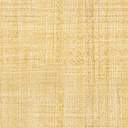 Несу я урожаи, поля вновь засеваю, птиц к югу отправляю, деревья раздеваю, но не касаюсь елочек и сосен. Я… (Осень)Кто-то утром не спеша надувает красный шар, а как выпустит из рук – станет все светло вокруг. (Солнце)Колос золотиться, речка серебрится. Расцвела природа! Что за время года? (Лето)Ночью по небу гуляла, тускло землю освещала. «Скучно, скучно мне, одна, а зовут меня …» (Луна)Когда все укрыто седыми снегами и солнышко рано прощается с нами? (Зима)Сколько по ней не иди - все будет бежать впереди. (ТеньЛетит - молчит, лежит - молчит, когда умрёт, тогда заревёт. Снег)Пол-лепешки над домами, не достать его руками. (Месяц)Белый, словно молоко, все кругом заволокло. (Туман)Поле черно-белым стало, падает то дождь, то снег. А еще прохладно стало, льдом сковало воды рек. Меркнет в поле озимь ржи, что за месяц, подскажи. (Ноябрь)Мы любим ее все, когда она шумит, журчит, плескается, а кот ее не любит - он лапой умывается. (Вода)Каждый, кто проходит - подойдет, напьется и опять в дорогу силы наберется. (Родник)Чистый, солнечный, грибной, теплый, звонкий, озорной. Тянет к небу травы, рожь. Работяга - летний… (Дождь)Творческое заданиеВедущий: - Воспитатель - профессия творческая. А какое творчество без фантазии и выдумки. Следующее задание творческое. Каждой команде надо нарисовать пословицу так, чтобы противоположная команда смогла ее«прочитать».	Весна красна цветами, а осень пирогами.Готовь сани летом, а телегу зимой.Музыкальный конкурсКомандам поочередно предлагается исполнить отрывок из песен о цветах.Ведущий: - А сейчас я хочу рассказать вам одну легенду об одном цветке. Она пришла к нам из глубокой древности. Говорили, что в золотистом бутоне этого цветка (желтого тюльпана) было заключено счастье. До этого счастья никто не мог добраться, ибо не было такой силы, которая смогла бы открыть его бутон. Но однажды по лугу шла женщина с ребёнком. Мальчик вырвался из рук матери, со звонким смехом подбежал к цветку и золотистый бутон раскрылся. Беззаботный детский смех совершил то, чего не смогла сделать никакая сила. С тех пор и повелось дарить эти цветы (тюльпаны) только тем, кто испытывает счастье. Ещё об этом цветке говорят, что он приносит удачу. Мы сами любим природу и воспитываем у детей гуманное отношение к ней. Поэтому, я предлагаю вам сделать этот цветок своимируками способом оригами и пусть удача и счастье будут в каждом уголке нашего детского сада. (Педагоги выполняют задание).ЗаключениеВедущий: - На этом наш мастер-класс подошел к концу, надеюсь, что он был для вас  интересным   и   полезным.   Вы   освежили  в   памяти   всё об экологическом воспитании. Желаю вам успехов в работе над экологией.Для дружбы, для улыбок и для встреч В наследство получили мы планету.Нам этот мир завещано беречь И землю удивительную эту.Благодарю всех за участие!